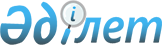 Об утверждении Положения государственного учреждения "Отдел архитектуры и градостроительства Аксуского района"
					
			Утративший силу
			
			
		
					Постановление акимата Аксуского района Алматинской области от 07 апреля 2015 года № 117. Зарегистрировано Департаментом юстиции Алматинской области 14 мая 2015 года № 3164. Утратило силу постановлением акимата Аксуского района Алматинской области от 22 июня 2016 года № 297      Сноска. Утратило силу постановлением акимата Аксуского района Алматинской области от 22.06.2016 № 297.

      Примечание РЦПИ.

      В тексте документе сохранена пунктуация и орфография оригинала.

      В соответствии с подпунктом 8) статьи 18 Закона Республики Казахстан от 1 марта 2011 года "О государственном имуществе" и Указом Президента Республики Казахстан от 29 октября 2012 года № 410 "Об утверждении Типового положения государственного органа Республики Казахстан", акимат Аксуского района ПОСТАНОВЛЯЕТ:

       Утвердить Положение государственного учреждения "Отдел архитектуры и градостроительства Аксуского района" (далее - Положение) согласно приложению к настоящему постановлению.

       Контроль за исполнением настоящего постановления возложить на руководителя аппарата акима района Сабырбаева Амандоса Акышевича.

       Возложить на руководителя государственного учреждения "Отдел архитектуры и градостроительства Аксуского района" Мырзекова Нурлана Комаровича опубликование настоящего постановления после государственной регистрации в органах юстиции в официальных и периодических печатных изданиях, а также на интернет-ресурсе, определяемом Правительством Республики Казахстан, и на интернет-ресурсе акимата района.

       Настоящее постановление вступает в силу со дня государственной регистрации в органах юстиции и вводится в действие по истечении десяти календарных дней после дня его первого официального опубликования.

 Положение о государственном учреждении "Отдел архитектуры и градостроительства Аксуского района" 1. Общие положения      1. Государственное учреждение "Отдел архитектуры и градостроительства Аксуского района" (далее - Отдел) является государственным органом Республики Казахстан, осуществляющим руководство в сфере архитектуры и градостроительства на территории района.

      2. Отдел не имеет ведомств. 

      3. Отдел осуществляет свою деятельность в соответствии с Конституцией и законами Республики Казахстан, актами Президента и Правительства Республики Казахстан, иными нормативными правовыми актами, а также настоящим Положением.

      4. Отдел является юридическим лицом в организационно-правовой форме государственного учреждения, имеет печати и штампы со своим наименованием на государственном языке, бланки установленного образца, в соответствии с законодательством Республики Казахстан счета в органах казначейства.

      5. Отдел вступает в гражданско-правовые отношения от собственного имени.

      6. Отдел имеет право выступать стороной гражданско-правовых отношений от имени государства, если оно уполномочено на это в соответствии с законодательством.

      7. Отдел по вопросам своей компетенции в установленном законодательством порядке принимает решения, оформляемые приказами руководителя Отдела и другими актами, предусмотренными законодательством Республики Казахстан. 

      8. Структура и лимит штатной численности Отдела утверждаются в соответствии с действующим законодательством.

      9. Местонахождение юридического лица: индекс 040100, Республика Казахстан, Алматинская область, Аксуский район, село Жансугурова, улица Желтоксан, № 5.

      10. Полное наименование государственного органа - государственное учреждение "Отдел архитектуры и градостроительства Аксуского района".

      11. Настоящее Положение является учредительным документом Отдела.

      12. Финансирование деятельности Отдела осуществляется из местного бюджета. 

      13. Отделу запрещается вступать в договорные отношения с субъектами предпринимательства на предмет выполнения обязанностей, являющихся функциями Отдела. 

      Если Отделу законодательными актами предоставлено право осуществлять приносящую доходы деятельность, то доходы, полученные от такой деятельности, направляются в доход государственного бюджета.

 2. Миссия, основные задачи, функции, права и обязанности Отдела      14. Миссия Отдела: осуществление архитектурной и градостроительной деятельности на территории района.

      15. Задачи:

      1) формирование полноценной среды обитания и жизнедеятельности человека, устойчивое развитие населенных пунктов района;

      2) проведение государственной политики в области архитектуры и градостроительства на территории района;

      3) осуществление деятельности в градостроительном планировании, организации и развития территорий района и населенных пунктов.

      16. Функции:

      1) координация деятельности по реализации утвержденной в установленном законодательством порядке комплексной схемы градостроительного планирования территории района (проекта районной планировки), генеральных планов сельских населенных пунктов; 

      2) реализация градостроительных проектов, разрабатываемых для развития утвержденных генеральных планов (схем территориального развития) населенных пунктов;

      3) согласование рабочих и эскизных проектов объектов строительства, реконструкции (перепланировки, переоборудования) объектов (комплексов);

      4) организация разработки схем градостроительного развития территории района, а также проектов генеральных планов сельских населенных пунктов;

      5) реализация решений об инженерной подготовке территории, благоустройстве и озеленении, консервации строительства незавершенных объектов, проведении комплекса работ по постутилизации объектов районного значения;

      6) представление в установленном порядке информации для внесения в базу данных государственного градостроительного кадастра;

      7) ведение мониторинга строящихся (намечаемых к строительству) объектов и комплексов в порядке, установленном Правительством Республики Казахстан;

      8) информирование населения о планируемой застройке территории либо иных градостроительных изменениях;

      9) осуществление в интересах местного государственного управления иных полномочий, возлагаемых на местные исполнительные органы законодательством Республики Казахстан;

      17. Права и обязанности: 

      1) получать в установленном порядке и в сроки документы, заключения, материалы, сведения и информации от должностных лиц, предприятий, учреждений, организаций, независимо от их форм собственности, а также общественных объединений и физических лиц, для осуществления функции, возложенных на Отдел;

      2) взаимодействовать в установленном порядке с местными исполнительными органами, организациями, учреждениями и объектами независимо от форм собственности;

      3) вносить предложения в соответствующие государственные органы о привлечении в установленном порядке к административной и уголовной ответственности или наложения штрафных санкции на лиц, виновных в самовольном строительстве, в нарушении архитектурной, градостроительной дисциплины Закона Республики Казахстан "Об архитектурной, градостроительной и строительной деятельности в Республики Казахстан";

      4) использовать средства на осуществление в предусмотренных целях;

      5) осуществлять контроль над техническим состоянием жилищного фонда, благоустройства и работами художественного оформления территории района;

      6) в установленном порядке рассматривать обращения физических и юридических лиц;

      7) в пределах своей компетенции защищать интересы Отдела в судах, и иных органах государственной власти;

      8) контролировать архитектурную, градостроительную деятельность в соответствии с нормативными правовыми актами на территории района.

 3. Организация деятельности Отдела      18. Руководство Отдела осуществляется первым руководителем, который несет персональную ответственность за выполнение возложенных на Отдел задач и осуществление им своих функций.

      19. Первый руководитель Отдела назначается на должность и освобождается от должности акимом района.

      20. Первый руководитель Отдела не имеет заместителей.

      21. Полномочия первого руководителя Отдела:

      1) в пределах своей компетенции определяет обязанности и полномочия работников Отдела;

      2) в соответствии с действующим законодательством назначает и освобождает от должности работников Отдела;

      3) в установленном законодательством порядке поощряет и налагает дисциплинарные взыскания на работников Отдела;

      4) в пределах своей компетенции издает приказы, инструкции, обязательные для исполнения работниками Отдела, организациям находящихся в ведении Отдела;

      5) в пределах своей компетенции представляет интересы Отдела в государственных органах и иных организациях;

      6) осуществляет иные полномочия в соответствии с законодательством Республики Казахстан.

      22. Отдел возглавляется руководителем Отдела назначаемым на должность и освобождаемым от должности в соответствии с действующим законодательством Республики Казахстан. 

 4. Имущество Отдела      24. Отдел может иметь на праве оперативного управления обособленное имущество в случаях, предусмотренных законодательством.

      Имущество Отдела формируется за счет имущества, переданного ему собственником, а также имущества (включая денежные доходы), приобретенного в результате собственной деятельности и иных источников, не запрещенных законодательством Республики Казахстан.

      25. Имущество, закрепленное за Отделом относится к коммунальной собственности.

      26. Отдел не вправе самостоятельно отчуждать или иным способом распоряжаться закрепленным за ним имуществом и имуществом, приобретенным за счет средств, выданных ему по плану финансирования, если иное не установлено законодательством.

 5. Реорганизация и упразднение Отдела      27. Реорганизация и упразднение Отдела осуществляются в соответствии с законодательством Республики Казахстан.


					© 2012. РГП на ПХВ «Институт законодательства и правовой информации Республики Казахстан» Министерства юстиции Республики Казахстан
				
      Исполняющий обязанности

      акима района

С. Корганбаев
Приложение утвержденное постановлением акимата Аксуского района от "07" апреля 2015 года № 117 "Об утверждении Положения государственного учреждения "Отдел архитектуры и градостроительства Аксуского района"